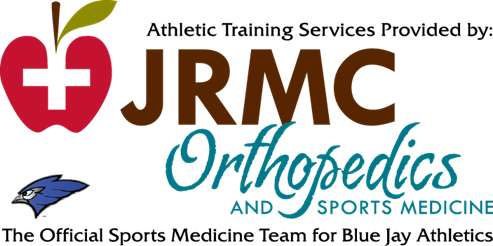 #NAMEGRHTWTPOS#NAMEGRVARSITYJV Varsity1Dawson Douty115’91502B/P4Ethan McKenney92Drew Murray126’0160OF/P6Seth Weber105Ryder Lunzman115’9150SS/P8Isaac Mimong106Kohl Kratz106’0160OF/P11Carter Burchill97Tommy Falk105’101651B/P13Austin Kessler98Isaac Mimong105’7160C/P15Devin Lee1010Ty Fischer105’8150OF/P17Jacoby Nold911Chris Erickson105’91603B/P22Cole Babcock1022Max Anderson106’0170C/P24Ty Monson923Aaron Kleven116’3170OF/P25Haven Smith1132Andrew Haugland116’02851B/P